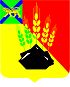 АДМИНИСТРАЦИЯ МИХАЙЛОВСКОГО МУНИЦИПАЛЬНОГО РАЙОНА ПОСТАНОВЛЕНИЕ 
05.03.2020                                              с. Михайловка                                                 № 221-паО проведении районной исторической викторины«75 лет Великой Победе»В соответствии с Федеральным законом от 06.10.2003 № 131-ФЗ «Об общих принципах организации местного самоуправления в РФ», в целях реализации муниципальных программ «Развитие культуры Михайловского муниципального района на 2019-2021 годы», утверждённой постановлением администрации Михайловского муниципального района от 29.12.2018 № 1327-па, «Патриотическое воспитание граждан Михайловского муниципального района на 2020-2022 годы», утвержденной постановлением администрации Михайловского муниципального района от 02.10.2019 № 855-па, администрация Михайловского муниципального районаПОСТАНОВЛЯЕТ:1. Провести с 10 марта по 10 апреля 2020 года районную историческую викторину «75 лет Великой Победы».2. Утвердить Положение о проведении районной исторической викторины «75 лет Великой Победы» (Приложение №1).3. Утвердить состав оргкомитета по подготовке и проведению районной исторической викторины «75 лет Великой Победы» (Приложение № 2).4. Утвердить вопросы районной исторической викторины «75 лет Великой Победы» (Приложение № 3).5. Отделу по культуре и молодежной политике управления культуры и внутренней политики (Рябенко А.Ю.), управлению по вопросам образования (Чепала А.Ф.), муниципальному межпоселенческому бюджетному учреждению культуры Михайловского муниципального района «Методическое культурно-информационное объединение» (Кузьменко О.В.) подготовить и провести районную историческую викторину «75 лет Великой Победы».6. Муниципальным общеобразовательным учреждениям Михайловского муниципального района обеспечить участие обучающихся в районной исторической викторине «75 лет Великой Победе».7. Муниципальному казенному учреждению «Управление по организационно-техническому обеспечению деятельности администрации Михайловского муниципального района» (Горшков А.П.) разместить настоящее постановление на официальном сайте администрации Михайловского муниципального района в информационно-коммуникационной сети Интернет. 8. Контроль исполнения настоящего постановления возложить на заместителя главы администрации Михайловского муниципального района Саломай Е.А.Глава Михайловского муниципального района –глава администрации района                                                   В.В. АрхиповПриложение № 1УТВЕРЖДЕНОк постановлению администрацииМихайловского муниципального районаот 05.03.2020 № 221-паПОЛОЖЕНИЕо проведении районной исторической викторины «75 лет Великой Победы»1. Общие положения1.1. Настоящее Положение определяет цели, задачи и порядок проведения районной исторической викторины «75 лет Великой Победы» (далее – Викторина).2. Цели и задачи проведения2.1. Углубление знаний граждан о событиях, ставших основой государственных праздников и памятных дат России и ее регионов;2.2. Повышение интереса граждан к военной истории Отечества и памятным датам;2.3. Сохранение и развитие национального культурного наследия Михайловского муниципального района;3. Учредители3.1. Учредителем Викторины является администрация Михайловского муниципального района в лице отдела по культуре и молодёжной политике.3.2. Учредитель Викторины:- создаёт Организационный комитет и утверждает его состав;- разрабатывает и утверждает Положение о проведении Викторины.4. Организаторы4.1. Организаторами Викторины являются:- отдел по культуре и молодёжной политике администрации Михайловского муниципального района;- управление по вопросам образования администрации Михайловского муниципального района;Михайловского муниципального района «Методическое культурно-информационное объединение». - муниципальное межпоселенческое бюджетное учреждение культуры5. Организационный комитет5.1. В состав Организационного комитета входят по одному представителю от организаторов Викторины.5.2. Организационный комитет утверждает:- правила Викторины и сроки проведения;- смету на реализацию Викторины;- участников Викторины;- состав жюри.5.3. Адрес и телефон Организационного комитета:Приморский край, с. Михайловка, ул. Красноармейская 16.e-mail: kultura@mikhprim.ruтел.: 8(42346)24439; 8(42346)245726. Участники6.1. Участниками Викторины могут стать обучающиеся 6-11-х классов средних общеобразовательных учреждений Михайловского муниципального района, согласные с правилами проведения Викторины и приславшие на адрес электронной почты kultura@mikhprim.ru в срок с 10 по 30 марта 2020 года включительно работы, выполненные в форме ответов на предложенные вопросы. (Приложение № 3). 7. Порядок проведения и правила Викторины7.1. Историческая викторина – это игра, заключающаяся в письменных ответах на вопросы, посвященные 75-ой годовщине Победы в Великой Отечественной войне 1941-1945 годов.7.2. Участники Викторины кратко отвечают на предложенные вопросы, в произвольной форме в письменном виде. (Приложение № 3)7.3. Сканы бланков выполненных заданий, с пометкой «Викторина «75 лет Великой Победы» участники присылают на адрес электронной почты kultura@mikhprim.ru срок с 10 по 30 марта 2020 года включительно. 7.4. Организационный комитет определяет победителей в 2-х категориях:- обучающиеся 6-8-х классов;- обучающиеся 9-11-х классов.Победители получают диплом I, II или III степени.Все участники Викторины получают сертификаты об участии в районной исторической викторине «75 лет Великой Победы».8. ФинансированиеФинансовое обеспечение Викторины осуществляется в рамках установленного порядка финансирования муниципальных программ «Развитие культуры Михайловского муниципального района на 2019-2021 годы» и «Патриотическое воспитание граждан Михайловского муниципального района на 2020-2022 годы».Приложение № 2УТВЕРЖДЕНк постановлению администрацииМихайловского муниципального районаот 05.03.2020 № 221-паСостав оргкомитета по подготовке и проведениюрайонной исторической викторины«75 лет Великой Победы»Приложение № 3УТВЕРЖДЕНОк постановлению администрацииМихайловского муниципального районаот 05.03.2020 № 221-паЗаданиерайонной исторической викторина«75 лет Великой Победы»Фамилия, имя, отчество участникаОбразовательное учреждениеКласс населенный пунктклассный руководительВопросы:Укажите дату начала и дату окончания Великой Отечественной войны.За три недели до начала Великой Отечественной войны этот советский разведчик сообщил точную дату вторжения фашистских войск на территорию СССР. Назовите имя и фамилию этого человека.В 1940-1941 годах нацистской Германией был разработан план нападения на Советский Союз, рассчитанный на «молниеносную войну». Напишите название этого плана.Укажите ФИО диктора Всесоюзного радио, оповестившего советских граждан о начале Великой Отечественной войны.Каждая информационная сводка с фронтов Великой Отечественной войны завершалась этими тремя предложениями. Напишите их.Города-герои – это почётное звание, которого удостоены 12 городов, прославившихся своей героической обороной в годы Великой Отечественной войны. Перечислите названия этих городов.Назовите город-герой, который ни разу за свою историю не был захвачен вражескими войсками.Сколько дней продолжалась героическая оборона Ленинграда? Во время Великой Отечественной войны широко использовались бесствольные системы полевой реактивной артиллерии БМ-13, БМ-8, БМ-31. Напишите неофициальное прозвище этих орудий. Где они были впервые применены? В каком городе находится Мамаев курган, на котором расположен памятник-ансамбль «Героям Сталинградской битвы»? Этот город-герой трижды менял своё официальное название. Как его называют сегодня? Какие названия он носил в прошлом?Напишите, где и когда проходила крупномасштабная наступательная операция Великой Отечественной войны «Багратион».Стихи этой патриотической песни были напечатаны на третий день войны. Её музыка сочетает грозную поступь марша и широкую мелодичную распевность. Напишите название этой песни, ФИО автора стихов и композитора.Песня «День Победы» принесла своим авторам заслуженные славу и признание, став неизменным элементом праздничных мероприятий 9 мая. Напишите ФИО автора стихов и композитора.Самое известное письмо с фронтов Великой Отечественной войны было написано в августе 1941 года. Что это было за письмо? Кто его написал?Что Вы знаете о самом крупном танковом сражении Великой Отечественной войны? Где проходила «Дорога жизни» и почему она так называлась?Укажите ФИО советского полководца, который подписал акт о капитуляции Германии? Укажите дату этого события.На крыше этого здания 1 мая 1945 года было водружено Знамя Победы. Как называется это здание? В каком городе оно располагается? Как звали людей, водрузивших Знамя Победы?Где и когда проходила Висло-Одерская стратегическая наступательная операция? К каким результатам она привела?Назовите ФИО полководца, командовавшего парадом войск Красной армии в честь Победы СССР над Германией в Великой Отечественной войне. Укажите дату этого события.Укажите фамилию и имя первой женщины, которой было присвоено звание Героя Советского союза в годы Великой Отечественной войны.Какие ордена и медали названы в честь русских Адмиралов?Кто был назначен Верховным Главнокомандующим Вооружёнными Силами СССР 8 августа 1941 года?Каких пионеров-героев Вы знаете?Назовите пятерых мологвардейцев, удостоенных звания Героя Советского Союза.Этот лётчик трижды удостаивался звания Героя Советского Союза. В годы Великой Отечественной войны он сбил 64 вражеских самолёта. Назовите его ФИО. Сколько дней и ночей длилась Великая Отечественная война?В каком году был зажжен Вечный огонь на могиле неизвестного солдата в г. Москва? В каких городах и странах установлены памятники Воину-освободителю?Рябенко А.Ю., начальник отдела по культуре и молодежной политике управления культуры и внутренней политикипредседательоргкомитетаХарько И.А., главный специалист отдела по культуре и молодёжной политике управления культуры и внутренней политикизаместительпредседателяоргкомитетаИсаева Л.В., заведующий историко-краеведческим музеем с. МихайловкаСизарева О.Н., главный специалист по дополнительному образованию и организационно-массовой работе отдела методического обеспечения МКУ «МСО ОУ»  член оргкомитетачлен оргкомитета